lp.Nr inwentarzowyAutorRok wydanialp.Nr inwentarzowyTytułWydawca164904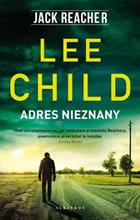 Child, Lee2021.164904Adres nieznany /Albatros,264906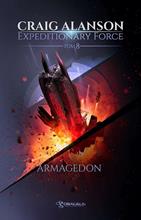 Alanson, Craig2022.264906Armagedon /Drageus Publishing House,364907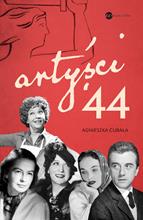 Cubała, Agnieszkacopyright 2022.364907Artyści '44 /Wielka Litera,464913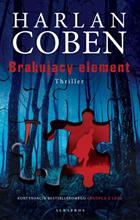 Coben, Harlan2022.464913Brakujący element /Albatros,564917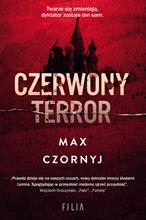 Czornyj, Maksymilian2022.564917Czerwony terror /Wydawnictwo Filia,664918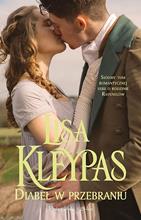 Kleypas, Lisa2022.664918Diabeł w przebraniu /Prószyński i S-ka,764920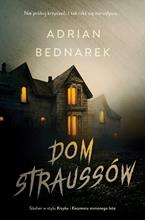 Bednarek, Adriancopyright 2022.764920Dom Straussów /Skarpa Warszawska,864921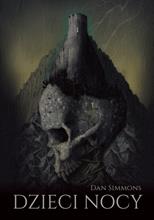 Simmons, Dan2022.864921Dzieci nocy /Vesper,964922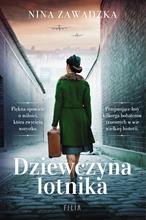 Zawadzka, Nina2022.964922Dziewczyna lotnika /Filia,1064923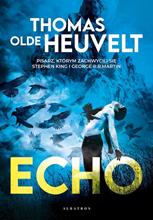 Heuvelt, Thomas Olde2022.1064923Echo /Albatros,1164924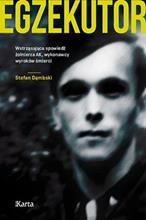 Dąmbski, Stefan2020.1164924Egzekutor /Ośrodek Karta,1264928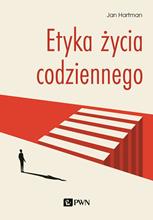 Hartman, Jan2022.1264928Etyka życia codziennego /PWN,1364932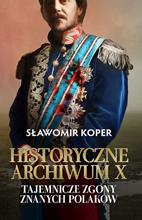 Koper, Sławomircopyright 2021.1364932Historyczne archiwum X :Fronda PL,1464934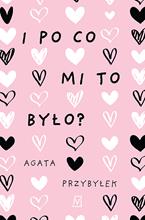 Przybyłek, Agatacopyright 2022.1464934I po co mi to było? /Czwarta Strona,1564935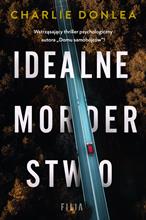 Donlea, Charlie2022.1564935Idealne morderstwo /Filia,1664936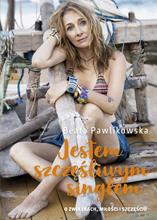 Pawlikowska, Beatacopyright 2022.1664936Jestem szczęśliwym singlem :Słowo pisane,1764937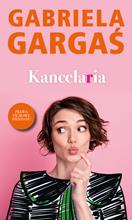 Gargaś, Gabrielacopyright 2022.1764937Kancelaria /Lekkie Wydawnictwo - Time Spółka Akcyjna,1864938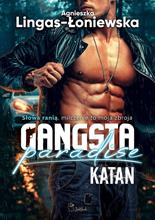 Lingas-Łoniewska, Agnieszkacopyright 2022.1864938Katan /JakBook,1964941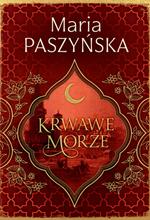 Paszyńska, Maria© 2022.1964941Krwawe morze /Książnica,2064942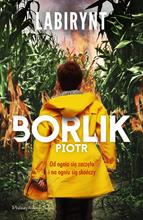 Borlik, Piotr2022.2064942Labirynt /Prószyński i S-ka,2164944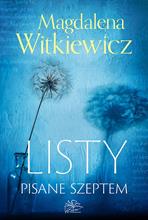 Witkiewicz, Magdalena2022.2164944Listy pisane szeptem /Flow Wydawnictwo,2264947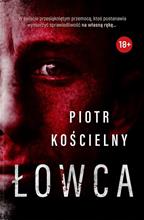 Kościelny, Piotr2021.2264947Łowca /Skarpa Warszawska,2364948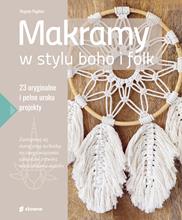 Pugliesi, Virginie.copyright 2022.2364948Makramy w stylu boho i folk /Burda Media Polska- Słowne,2464950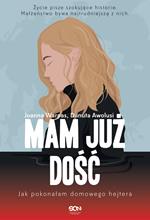 Mam już dość :2022.2464950Mam już dość :Wydawnictwo Sine Qua Non,2564951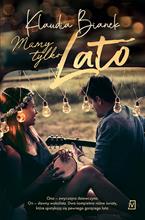 Bianek, Klaudia2022.2564951Mamy tylko lato /Czwarta Strona,2664953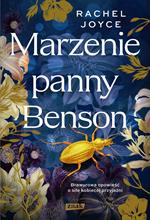 Joyce, Rachel2022.2664953Marzenie panny Benson /Wydawnictwo Znak,2764955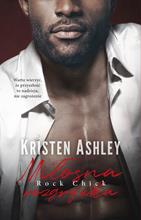 Ashley, Kristen2022.2764955Miłosna rozrywka /Akurat,2864956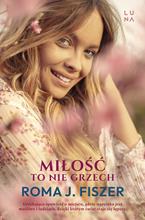 Fiszer, Roma J.2022.2864956Miłość to nie grzech /Luna,2964957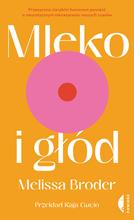 Broder, Melissa2022.2964957Mleko i głód /Czarne,3064958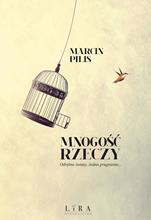 Pilis, Marcin2022.3064958Mnogość rzeczy /Lira Wydawnictwo,3164961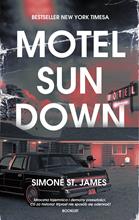 St. James, Simone2022.3164961Motel Sun Down /Muza Warszawskie Wydawnictwo Literackie,3264965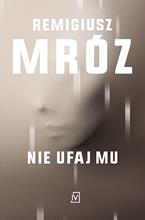 Mróz, Remigiuszcopyright 2022.3264965Nie ufaj mu /Czwarta Strona - Grupa Wydawnictwa Poznańskiego,3364966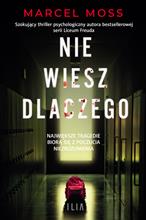 Moss, Marcel2022.3364966Nie wiesz dlaczego /Filia,3464968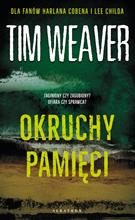 Weaver, Tim2022.3464968Okruchy pamięci /Albatros,3564969Weaver, Tim2022.3564969Okruchy pamięci /Albatros,3664970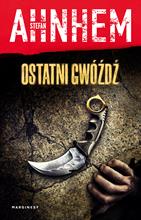 Ahnhem, Stefan2022.3664970Ostatni gwóźdź /Marginesy,3764971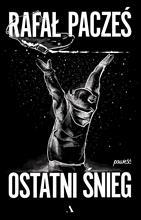 Pacześ, Rafał2022.3764971Ostatni śnieg :Wydawnictwo Agora,3864972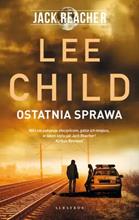 Child, Lee2021.3864972Ostatnia sprawa /Albatros,3964974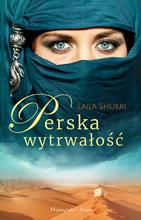 Shukri, Laila2022.3964974Perska wytrwałość /Prószyński i S-ka,4064976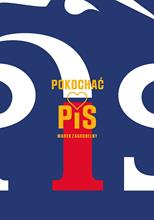 Zagrobelny, Marekcopyright 2022.4064976Pokochać PiS /Wydawnictwo Arbitror sp. z o.o.,4164978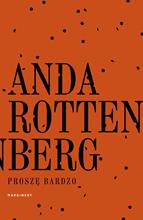 Rottenberg, Andacopyright 2021.4164978Proszę bardzo /Marginesy,4264980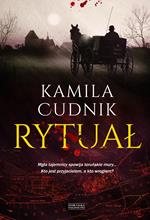 Cudnik, Kamila2022.4264980Rytuał /Zysk i S-ka,4364981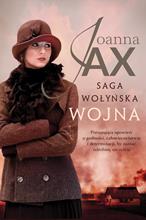 Jax, Joannacopyright 2022.4364981Wojna /Skarpa Warszawska,4464987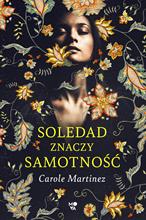 Martinez, Carole2022.4464987Soledad znaczy samotność /Mova - Wydawnictwo Kobiece,4564990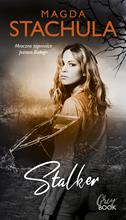 Stachula, Magdacopyright 2022.4564990Stalker /Purple Book Wydawnictwo,4664994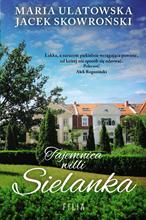 Ulatowski, Maria2022.4664994Tajemnica willi Sielanka /Filia,4764995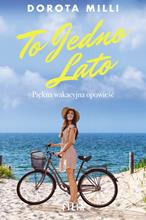 Milli, Dorota2022.4764995To jedno lato /Filia,4864996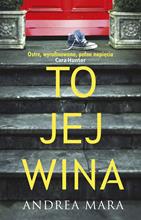 Mara, Andrea2022.4864996To jej wina /Muza ,4964997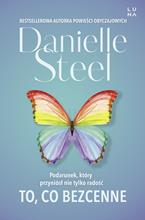 Steel, Danielle2022.4964997To, co bezcenne /Luna,5064998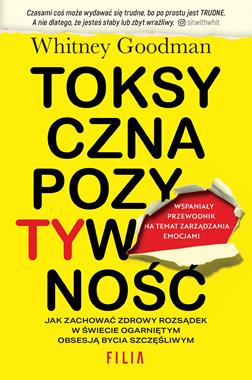 Goodman, Whitney2022.5064998Toksyczna pozytywność /Filia,5164999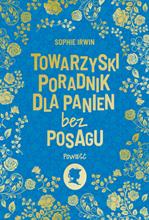 Irwin, Sophiecopyright 2022.5164999Towarzyski poradnik dla panien bez posagu :Książnica,5265001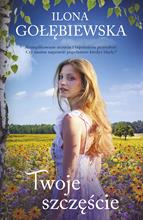 Gołębiewska, Ilona2022.5265001Twoje szczęście /Muza,5365002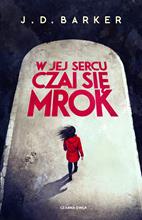 Barker, J. D.2022.5365002W jej sercu czai się mrok /Wydawnictwo Czarna Owca,5465003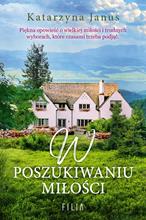 Janus, Katarzyna2022.5465003W poszukiwaniu miłości /Filia,5565005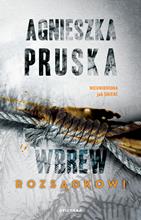 Pruska, Agnieszka2022.5565005Wbrew rozsądkowi /Oficynka,5665006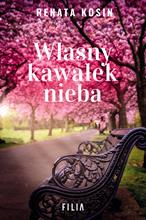 Kosin, Renata2022.5665006Własny kawałek nieba /Filia,5765007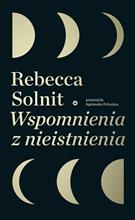 Solnit, Rebecca2022.5765007Wspomnienia z nieistnienia /Karakter,5865009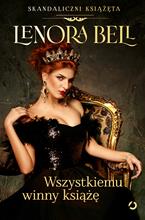 Bell, Lenora2022.5865009Wszystkiemu winny książę /Otwarte,5965010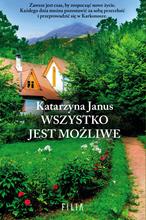 Janus, Katarzyna2020.5965010Wszystko jest możliwe /Filia,6065011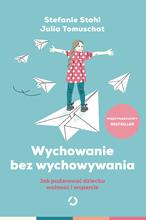 Wychowanie bez wychowania :2022.6065011Wychowanie bez wychowania :Otwarte,6165013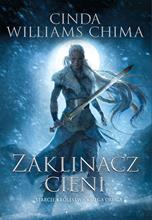 Chima, Cinda Williams2022.6165013Zaklinacz cieni /Wydawnictwo Galeria Książki,6265014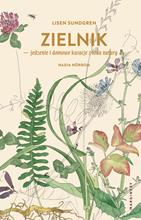 Sundgren, Lisen2022.6265014Zielnik :Marginesy,6365018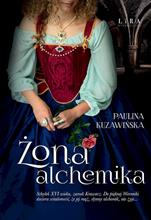 Kuzawińska, Paulina2022.6365018Żona alchemika /Lira Wydawnictwo,6465019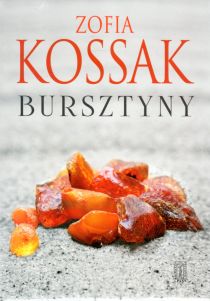 Kossak, Zofia2019.6465019Bursztyny /Instytut Wydawniczy Pax,